LehrerversucheV 1 – Spektrale Zerlegung des weißen LichtsMaterialien: 		Prisma, Overheadprojektor, PappeChemikalien:		-Durchführung: 		Die Projektionsfläche des Overheadprojektors wird mit Pappe bis auf einen kleinen Spalt abgedeckt. Nach dem Objektiv und dem Umlenkspiegel wird ein Prisma angebracht und der Overheadprojektor wird eingeschaltet.Beobachtung:			An der Wand entsteht ein helles Spektrum in den Farben des Regenbogens. 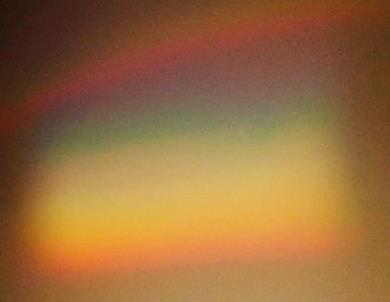 Abb. 1 - Aufspaltung des weißen Lichts in seine SpektralfarbenDeutung:			Das Licht, das von der Sonne oder einer Halogenlampe wie im Overheadprojektor ausgesendet wird, bezeichnet man als weißes Licht. Sobald dieses weiße Licht auf einen Prisma fällt, wird es aufgrund der unterschiedlich starken Brechwinkel der einzelnen Lichtstrahlen in sein Spektrum aufgeteilt, das sich in Farberscheinungen an der Wand äußert. Weißes Licht setzt sich aus roten, orangen, gelben, grünen, blauen und violetten Lichtstrahlen zusammen. Entsorgung:		-Literatur:		Penserot, http://bildungsserver.berlin-brandenburg.de/fileadmin/bbb/ 			unterricht/unterrichtsentwicklung/aufgabendatenbank/2-NdL_ Spektra			le_Zerlegung_von_weissem_Licht_Aufgaben.pdf,  07.08.2014 (zuletzt ab 			gerufen am 07.08.2014 um 10:59 Uhr)GefahrenstoffeGefahrenstoffeGefahrenstoffeGefahrenstoffeGefahrenstoffeGefahrenstoffeGefahrenstoffeGefahrenstoffeGefahrenstoffeWasserWasserWasserH: -H: -H: -P: -P: -P: -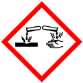 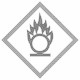 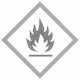 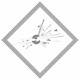 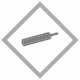 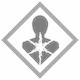 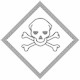 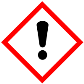 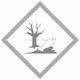 